1. K určení hodnoty zpomalení vozidla potřebujeme znát:                                                      (2 body)a) pouze koncovou rychlost jízdyb) pouze dobu bržděníc) počáteční i koncovou rychlost jízdy2. K výhodám kotoučových brzd patří:                                                                                         (2 body)a) samoposilující účinekb) dobré chlazeníc) vysoká životnost komponent díky zakrytí3. Bubnové brzdy se používají:                                                                                                       (2 body)a) u většiny moderních osobních vozidelb) pouze u motocyklůc) na zadních nápravách méně výkonných automobilů4. Prasklý brzdový buben se opraví:                                                                                             (2 body)a) zavařením a přesoustružením činné plochyb) na buben nalisujeme za tepla ocelovou obruč a přesoustružíme činnou plochuc) buben namontujeme nový5. Pulzování brzdového pedálu může být způsobeno:                                                              (2 body)a) zavzdušněním brzdové soustavyb) křivým brzdovým kotoučemc) nestejnoměrným opotřebením brzdových destiček6. Brzdové kotouče nelze opravit:                                                                                                          (2 body)a) jsou-li vydřenéb) jsou-li zkorodovanéc) jsou-li příliš tenké7. Nesouměrnost brzdění může být způsobena:                                                                                  (2 body)a) špatnou činností posilovače brzdb) zadřeným omezovačem brzdových tlakůc) zamaštěným brzdovým obložením8. Nesouměrnost brzdění kol téže nápravy nemá být vyšší než:                                                      (2 body)a) 20 %b) 25 %c) 30 %9. Na obrázku jsou znázorněné dva typy kotoučových brzd. Určete jejich názvy a pojmenujte součásti 1,2,3.                                                                                                                                                         (5 bodů)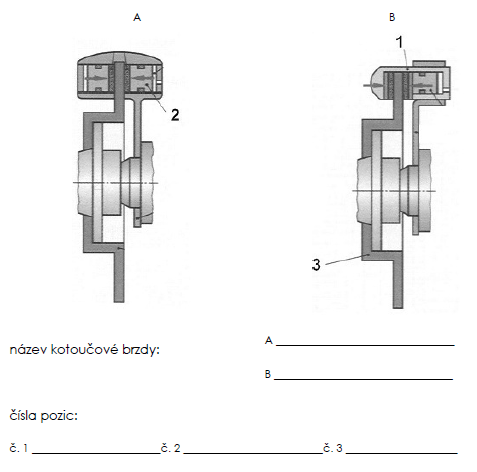 10.  Pojmenujte vyznačené součásti bubnové brzdy.                                                                        (5 bodů)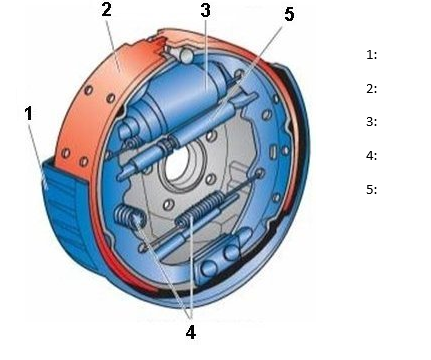 11. Na obrázku je znázorněn průběh brždění. Doplňte názvy jednotlivých fází.                        (4 body)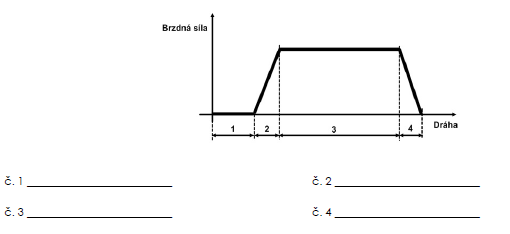 12. Uveďte šest parametrů, které ovlivňují délku brzdné dráhy vozidla.                                 (6 bodů)Vypracoval:Klasifikační test 1Modul Podvozky 3 – brzdové systémyHodnocení: